4.11. INTERVIZE – skupina  nad rozborem textuSuper - vizeMotiv – pohnutka, proč se něco děje Výuka – předávání a získávání infoNapř. – téma vražda, motiv – žárlivostMotiv souvisí s kolizí …tzn. se střetnutím zájmů postav mezi sebou anebo s prostředímNapř. – neposlušnost KarkulkyPersonifikace – zosobnění – např.lidská schránkaAnitka – Ovidius- římská literatura . milostná poezieStarověké písemnictvíPojem – křesťanství, apoštol, evangeliumRozvoj křesťanství souvisí s rozpadem Římské říšeNejstarší písemnictví9. století• počátky našeho písemnictví souvisí se šířením křesťanství• křesťanství existovalo na Velké Moravě• Velkomoravská říše byla ohrožována z východu Byzantskou říší a ze západu Východofranskou říší• vládl kníže Rastislav• roku 862 → požádal Michaela III. o vyslání Křesťanské mise• roku 863 → příchod věrozvěstů Konstantina a Metoděje• politická funkce Křesťanské mise: mise pomohla upevnit pozici panovníka, naučila kněze šířit křesťanství, odstranila vliv německých kněží• kulturní charakter Křesťanské mise: Cyril (Konstantin) a Metoděj měli naučit lid společnému jazyku a písmu• Staroslověnský jazyk (zkratka stsl.) - nářečí z okolí města Soluně → základ pro jazyk• písmo hlaholice → cyrilice → azbuka• staroslověnština je nejstarší dochovaný slovanský jazyk, patří k jazykům jihoslovanským , jazyk bohoslužebnýLiterární památky• překladová tvorba• vlastní tvorba• Kyjevské listy    º jediné dochované dílo (je dochováno ve zlomcích)• Paterik    º knihy otců• Proglas    º veršovaná předmluva k překladu Evangelia• Nomokánon    º bohoslužebné texty• Zákon sudnyj ljudem    º právnické spisy (soudní zákon), občanský zákoník → laik = to byl člověk, který nebyl kněz• Moravskopanonské legendy    º vrchol tvorby 9. století    º další názvy: Život sv. Konstantina, Život sv. Metoděje → ŽIVOTY    º Metoděj je autorem Života sv. Konstantina    º žáci Metoděje sepsali zase jeho život    º slouží jako životopispo smrti Konstantina a Metoděje se na Velkou Moravu vracejí němečtí kněží → Metodějovi žáci odcházejí do Čech, na Kyjevskou rus a do Bulharska10. století• rozpad Velkomoravské říše → vytváří se mocný feudální stát a likviduje se roztříštěnost země → vznikají Přemyslovské Čechy• boj latiny (kněží) se staroslověnštinou• v Praze roku 973 zřízení biskupství• staroslověnština se nejdéle udržela v klášterech a to v Sázavském klášteře (1032 - rok zřízení), opat sv. Prokop• klášter - středisko kulturní vzdělanosti• Kristiánova legenda - v latině• Život sv. Václava - v stsl    º obě mají stejný námět - takto se projevuje boj stsl a latiny    º legenda vypráví o Václavovi, dědici a panovníkovi českého trůnu    º snažil se o lásku, dobré činění, snášenlivost svého lidu    º vypráví také o Boleslavovi, jeho bratrovi, který ubil sv. Václava k smrti    º Boleslav chtěl zabít i svoji matku Drahomiř, ta ale prchla do zahraničí, když se dozvěděla o smrti svého syna Václava, vrátila se zpět a pohřbila ho• románský sloh    º znaky: rotundy (menší kaple) mají kruhový půdorys, kopule, masivní stěny, bohatá figurální výzdoba    º památky románského slohu                bazilika sv. Jiří                rotunda na hoře Říp                Juditin mostglosy - vznik v 10. - 11. století = vpisky středověké literatury11. století• stsl se snaží vyrovnat latině a to překlady z latiny, zpracovávají se stejné látky• na konci 11. století vychází vítězně latina• památky    º 2. legenda o sv. Václavovi                plno zázraků    º Hospodine, pomiluj ny                duchovní píseň, hrána při korunovacích, funkce hymny ve své době                objevují se české prvky                                Hospodine pomiluj ny                                Hospodine pomiluj ny                                Jezu Kriste pomiluj ny                                Ty spase všeho mira                                Spasiš ny i uslyšíš                                Hospodine, hlasy naše                                daj nam všem Hospodine                                žizň a mir v zemi                                Krleš! Meleš! Krleš!• první česká věta, rok asi 1050, součástí zakládací listiny Litoměřické kapituly• rok 1097 kněží ze Sázavského kláštera vyhnáni• mniši sepisovali různé události, které se odehrály uvnitř klášterů, ale i věci, které byly důležité pro celý stát → letopisy = anály12. století• vládne dynastie Přemyslovců• vznik letopisů, a zvýšený zájem o dějepisectvíKosmas• děkan Svatovítské kapituly• vynikající vypravěč, studoval na universitách v cizině• odchovanec západní kultury• žil v době, kdy křesťanství zvítězilo nad pohanstvím• psal pouze v latině• uvažoval česky, pak překládal do latiny, vkládal do latinského textu české výrazy• Chronica Bohemorum (Kronika česká)    º první kronika, psána latinsky, prozaická forma    º dílo bylo o osudech celého českého národa, české dějiny zařazeny do dějin světových    º důležitým pramenem historického poznání    º má tři části              Bájné vyprávění starců              Hodnověrné zprávy svědků              Události Kosmova života až do roku 1125 - Kosmas umírá    º kronika má tendenční ráz - v duchu katolické církve, zachycuje úspěchy Přemyslovců - pověsti kmene Čechů (praotec Čech, Krok a jeho tři dcery, založení Prahy, ...)    º historický základ    º citáty antických autorů (Seneca, Platon), humor, vtip - je čtivá    º dialogické formy → oživení• bohemica = české výrazy vložené do latinského textu• Svatý Václave, vévodo České země - duchovní píseňDobrý den paní učitelko,omlouvám se že to posílám takhle pozdě, k povídce mě inspirovaly Hog Trail Murders. Normálně o smrti nepíšu ale vždy mě zajímala smrt ať už normální či vražda a sebevražda, jak už praví H.P Lovecraft ve svém citátu-"Nejstarší a nejsilnější emoce lidstva je strach, a nejstarší a nejsilnější druh strachu je strach z neznáma". Strach z neznáma je prakticky i strach ze smrti, protože si většina lidí vybaví prázdnotu, nicotu (stinnou dálavu). Také rád přidávám do děje odkaz na něco z našeho světa, proto jsem to napsal jako mojí vraždu z nenávisti (více jsem napsal do vysvětlení děje v DÚ). Nemyslím si že bych měl nějaký vnitřní problém, aspoň teda ne nějaký co by neměl každý adolescent. Moc vám děkuji za přečtení, chápu že toho musíte mít dost.
--
Tomáš Galbavý 1.B.------------------------------------------------------------------------------------------------Pepa1. DĚJOVÁ KOMPOZICEEXPOZICE-NOČNÍ ZÁSAH ZÁCHRANÉHO SISTÉMUKOLIZE-VYPROŠTĚNÍ RANĚNÉHO MUŽEKRIZE-PŘEVOZ A RESUSCITACE PACIENTAPERIPETIE- NÁVŠTĚVA PACIENTA JEHO BLÍZKÝMIKATASTROFA-ÚMRTÍ PACIENTA2. CHARAKTERISTIKA POSTAVTOM-SMYSL ZVELIČOVAT, MLADÝ, NEZAPADÁ DO KOLEKTIVU, HODNÝMATKA- SMUTNÁ, ZDĚŠENÁ, PŘEKVAPENÁ, ROZHOZENÁKAMARÁD-DOBRÝ, ODDANÝ, SPOLEHLIVÝ, CHÁPAVÝZÁCHRANÁŘ-STATEČNÍ, SPOLEHLIVÝ, ORGANIZOVANÝ, CÍLEVĚDOMÝ, OBĚTAVÝBABIČKA- VYDĚŠENÁ , INFORMOVANÁ, ROZHOZENÁ, STARŠÍ, NEBOJÁCNÁ3. ČASOPROSTORMÍSTO DĚJE: ROZLEHLÁ LOUKA S POTŮČKEM A LINIÍ TOPOLŮČAS: PODZIMNÍ NOC4. HLAVNÍ MYŠLENKA SPRAVEDLNOST SI VŽDY NAJDE CESTU. VŠICHNI JSME STEJNÍ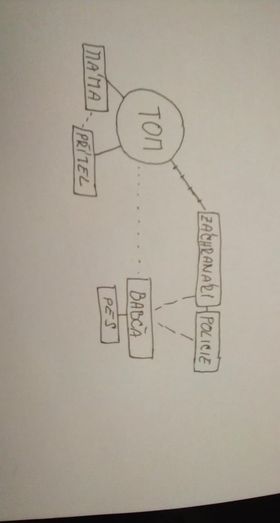 5.MYŠLENKÁVÁ MAPA6. DRUH A ŽÁNREPIKA-POVÍDKA7. PŘIRPVNÁNÍTOPOLY TYČÍCÍ SE JAKO HROT DÝKY, VTEŘINY PLYNULI JAKO VODOPÁD, HVĚZDY SE BLYŠTILI JAKO PERLY8. METAFORAKORÁB PRVNÍ POMOCI, MAJÁKY NAKOUKNOU 9. PŘÍMÁ ŘEČ	,,SBOHEM MÁ RODINO´´10. TÉMA A MOTIV  POVÍDKA VYPOVÍDÁ O LIDECH JAKO SCHRÁNKÁCH PRO LIDKOU DUŠI, KTERÉ CÍTÍ BOLEST A PROŽÍVAJÍ POCITY. MÁ UKÁZAT JAK MALÝ PROSTOR JE MEZI ŽIVOTEM A SMRTÍ-------------------------------------------                                                     Stinné dálavyMíšaExpozice :Příběh se odehrává na podzim v noci, kdy oblohu osvětlují hvězdy. Krásnou podzimní noc však přeruší modré majáky, které nikdy neznačí nic dobrého. - V tomto úseku se objevují pouze souvětí.Kolize :Houkačka sanitky se rozhléhá celým okrskem, někomu až nahání strach. Lidé se otáčí a auta uhybají. Nakonec se přidá i houkačka policejního auta. Sanitka dorazí na louku s linií topolů podél potůčku. Vystoupí dva zachranáři, kteří okamžitě začnou hledat oznamovatele, v tom přiběhne starší paní, vystrašená k smrti svírající svého psa. -Tento úsek textu obsahuje pouze jednu větu jednoduchou, což znamenená, že autor znovu   	              preferuje souvětí.Krize :Stařší žena začne vykřikovat o vážně zraněném mladém muži a zachranáři jí uklidnují. Když zachranáři přiběhli k desátému topolu, za keřmi našli mladého muže přivázaného řetězmi ke kmeni s několika řeznými ranami. V tom třetí zachranář přistaví vůz a hned v patách mu jsou policisté. Zachranáři ho vyprostili z řětězů a snažili se s ním navázat kontakt, ale marně. Mladík nevnímal a ztrácel stále více a více krve. Sanitka jela do nemocnice jen tak rychle, jak mohla. Zachranáři se snažili zastavit krvácení a celou dobu resuscitovali, bojovali o jeho život. ,, Světla, všude světla.“ zamumlal mladík chraplajícím hlasem. Naděje se zdála čím dál vzdalenější, až se ztrácela ve stinných dalávách. Když dorazili do nemocnice a pacienta napojili  na přístroje, zjistili jeho jméno -Tomáš Galbavý. Doktoři zavolali jeho bližním, protože už počítali s nejhorším. Do nemocnici dorazila jeho matka s jeho přítelem. - Autor opět vsází na souvětí, ale objeví se zde i přímá reč. - Dozvídáme se zde, že autor vypráví o sobě a taky důvod názvu téhle povídky. - Vysvětluje zde, že vše má svůj úděl.Peripetie :Doktoři už si nemohou nic počít, jeho srdce selhává, pouští proto jeho matku s přítelem k jeho posteli. Tomáš leží na posteli a trpí bolestí, ale přesto ho více trápí, že jeho blízcí se budou užírat žalem. Jeho blízcí pláčou, protože vědí, co nastane, i když si to nechtějí přiznat. - Jsou zde použity znovu pouze souvětí. - V této části povídky autor začíná vyprávět z pohledu Tomáše, mluví sám za sebe. - Popisuje zde své myšlenky a pocity přitom, co pomalu umírá.Katastrofa:Z posledního dechu ,,Sbohem má rodino“ řekne Tomáš a pomalu zavírá oči a věnuje svůj poslední úsměv svým blízkým. Umírá. - Tento úsek se skládá ze souvětí a přímé řeči. - Popisuje, na co myslí, když umírá a co vidí, a kam jde po smrti. Vysvětluje, že se stal obětí nenávisti.Tropy a figury :metafory – majáky nakouknou, koráb první pomoci (sanitka)přirovnání – topoly tyčící se jako hrot dýky, vůz mostu mezi životem a smrtí, vteřiny plynuly jako vodopád, hvězdy se blyštili jako perlyTéma a motiv :	Povídka zobrazuje to, že jsme všichni stejné bytosti, které prožívají stejné pocity. Bytosti, které se narodí, žíjí a umřou. Popisuje cyklus našeho světa, světa nás lidí.------------------Havel, pracoval bez Tomáše, Marianna nespolupracovala1. EXPOZICE - Výjezd sanitky do temné a chladné noci2. KOLIZE - Sanitka dojíždí na místo nehody3. KRIZE - Pacientovi selhávají životní funkce4. PERIPETIE - Bolest a přemýšlení nad minulostí 5. KATASTROFA - Poslední slovaPřímá řeč se v příběhu nachází 2x ''sbohem má rodino'' a ''světla, všude světla''Přímá řeč se využívá pro vyznačení že danou větu vyřknula osoba z příběhu nikoli vypravěč.Příběh se především odehrává pomocí souvětí.Souvětí je spojení dvou vět (VH-VV, popřípadě dalších VH a VV), které se snaží nám sdělit složitější myšlenku, popřípadě více myšlenek.Vysvětlení: Hlavní postava se stala obětí násilného činu. Důvodů k tomuto činu může být nespočet (rasa, názor, orientace, atd...). Hlavní postava byla řetězy připoutána na místě kudy občas chodili lidé, což znamená že tělo mělo být nalezeno. Z důvodů umístění těla lze uvažovat o symbolu výstrahy a nenávisti vůči podobným lidem.Zamyšlení: Proč se bát smrti, není to pouze další kapitola?Tropy+figury: Vůz mostu mezi životem a smrtí (přirovnání-sanitka)Tyčící se k temnému nebi jako hrot dýky (metafora- Vysoký topol špičatý v koruně)koráb první pomoc (přirovnání-sanitka)stinné dálavy (metafora- neznámo, stín v dálce) – knižní - poetismuhvězdy na obloze se blyštily jako perly v křišťálových jeskyních (přirovnání)výtvor génia přírody (metafora- lidské tělo)schránka (personifikace-lidské tělo)Jako komety cestují po vesmíru, i já teď cestuji do jiného světa (přirovnání)spravedlnost si vždy najde cestu (přísloví)ztracen ve své vlastní mysli (personifikace- nereaguje, nekomunikuje na okolí)Téma+motiv: Boj o život oběti násilného činu (pravděpodobně z nenávisti). Oběť nakonec boj prohrává a duše se vydává přes “most„ do posmrtného života----------------------------------------------------------------Dobrý den paní učitelko,zasílám vypracovaný úkol ,který jsme dostali do skupinek. Omlouvám se ,že toho není více ale více se nám nepodařilo vyhledat a vymyslet. Opět jsem pracovala pouze s Vanessou. Petrovi jsem psala jestli půjdem udělat tento úkol a neodpesal. Přeji hezký zbytek dneKompozice-chronologicky (od začátku do konce) Dějová osnova 1.Expozice-chladná podzimní noc-oznámení o nálezu chlapce-hluk sanitky-přijetí na místo-oživování chlapce 2.Kolize-nalezení chlapce-chlapec přivázaný řetězy ke stromu-poraněný 3.Krize-zachraňování chlapce  4.Peripetie-příjezd rodiny do nemocnice 5.Katastrofa-smrt chlapce Typy vět Přímá řeč- "Sbohem má rodino"- když osoba něco říká Souvětí-Naděje se zdála čím dál vzdálenější, až se ztrácela ve stinných dálavách. -souvětí je složeno z více vět. Popis-chladná pozimní noc, tichý večer, jasně viditelné hvězdy, rozhlehlá louka s linií topolů podél potůčku dělící louku ve dví Téma-smrt, je to přirozený děj v životě Motiv-most mezi život a smrtí 
 MarkétaNovák ?TomášKompozice: děj se odehrává postupně (chronologicky)Dějová osnova se dělí na 4 části:sanitka vyjíždí na místosanitka přijíždí na místo a jde k oběti, následně přijíždí policie a záchranáři naloží oběť a vyjíždí do nemocnicecesta do nemocnice a příjezd, doktoři bojují o život oběti avšak marně, identifikují oběť a tak se dozvíme identitu (jsem to já-autor), zavolají jeho blízkým kteří přijíždí a dozvídáme se jejich vazbu k obětizačíná vyprávění z pohledu oběti, jeho poslední chvíle života, biologická smrt a následné setkání se smrtí ve stinných dálavách, konečné vyjádření obětiTypy vět: přímá řeč je ve 4 části-“sbohem má rodino“, přímá řeč se ještě nachází ve 3 části-“světla, všude světla“, v obou případech mluví oběť v jednom se loučí a ve druhém popisuje co vidí. Převážně povídka obsahuje souvětí.Vysvětlení: hlavní postava se stala obětí násilného činu z nenávisti, dle vztahu se stejným pohlavím můžeme usuzovat že vrah věděl o  homosexuálním vztahu oběti a proto vystavil svoje dílo nenávistného násilí jako symbol výstrahy lidem podobným jako je oběť, proto se oběť nachází přivázaná řetězy a zohavená na místě kde občas projdou lidé jako třeba paní se psíkem.Zamyšlení: Proč se bát smrti, je to kvůli strachu z neznáma?Tropy + figury: Vůz mostu mezi životem a smrtí (přirovnání-sanitka), tyčící se k temnému nebi jako hrot dýky (metafora-vysoký topol špičatý na horní části), ztracen ve své vlastní mysli (personifikace-nedá se sním navázat kontakt), koráb první pomoci (metafora-sanitka), stinné dálavy (metafora-neznámo, temná nicota či smrt), hvězdy na obloze se blyštily jak perly v křišťálových jeskyních (přirovnání), výtvor génia přírody (metafora-lidské tělo), schránka (metafora-lidské tělo), poslední dech (metafora-blízká smrt, poslední chvíle života), Jako komety cestující po vesmíru, i já teď cestuji do jiného světa (přirovnání), spravedlnost si vždy najde cestu (přísloví).Téma + motiv: Boj o život oběti násilnému činu z nenávisti, jiskra života se však vytrácí a tak ke konci se vytrácí do stinných dálav. Hlavní myšlenka je most mezi životem a smrtí.